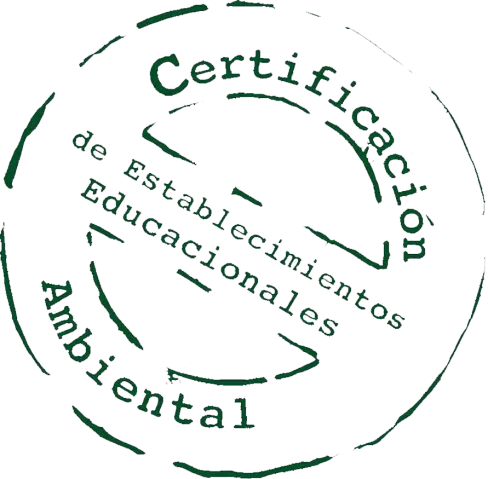 INFORME DE AUTODIAGNÓSTICO AMBIENTALFecha: ____ /_______ /_______Mediante el presente documento, el Establecimiento Educacional postula al Sistema Nacional de Certificación Ambiental de Establecimientos Educacionales y de ser aceptado, se compromete a realizar las actividades necesarias para lograr el máximo nivel de certificación ambiental posible según su realidad. Es requisito excluyente que el documento cuente con las firmas del Comité de Gestión Ambiental para ser considerado válido.DATOS DEL ESTABLECIMIENTO EDUCACIONALNombre del EstablecimientoDependencia                                                                    RBDDirecciónComuna				   RegiónTeléfono Institucional		                Correo electrónico institucionalDirector(a)Jefe (a) UTPDATOS DEL/LA PERSONA RESPONSABLE DEL PROCESO DE CERTIFICACIÓN AMBIENTALNombreTeléfono institucional		                Correo electrónico institucionalOTROS ANTECEDENTES DEL ESTABLECIMIENTO EDUCACIONALLas cifras registradas deber ser las vigentes al momento del ingreso al SNCAE.ANTECEDENTES COMPLEMENTARIOS APLICACIÓN DE LA MATRIZ DE DIAGNÓSTICO AMBIENTAL POR EL ESTABLECIMIENTO EDUCACIONALNivel de certificación a la que postulaPuntaje obtenido en cada ámbitoPuntaje TotalLos abajo firmantes certifican que la información entregada en los puntos anteriores es fidedigna.Miembros del Comité Ambiental del Establecimiento: Obligatorios marcados con *La información presentada en este documento (tanto el puntaje, como el nivel al que el establecimiento postula) es referencial para el establecimiento. Siendo el Comité Regional el que, de acuerdo a la revisión del expediente, asigna el puntaje final y su respectivo nivel de certificación.Informe de Autodiagnóstico Ambiental del Establecimiento Educacional Enseñanza Básica y MediaCÓDIGO2.2.1 SNCAE-REG-AUTOBMInforme de Autodiagnóstico Ambiental del Establecimiento Educacional Enseñanza Básica y MediaVIGENTE DESDE27/03/2019Informe de Autodiagnóstico Ambiental del Establecimiento Educacional Enseñanza Básica y MediaVERSIÓN3ACTUALIZACIÓN A LA VERSIÓNACTUALIZACIÓN REALIZADAFECHA DE APROBACIÓN0Elaboración del documento25/03/20131Actualización a versión 2014.24/02/20142Se incorpora la cantidad de alumnos de Pre-Básica27/03/20183Actualización a nueva matriz18/03/2019NIVELES( ) Pre-Básico            ( ) Básico( ) MedioNúmero cursosTotal estudiantesTotal profesores y/o educadoresTotal personal administrativoProgramaSINOForjadores AmbientalesOtro grupo o Brigada Ambiental1.- ÁMBITO CURRICULAR1.- ÁMBITO CURRICULARPUNTAJEPUNTAJEPUNTAJEPUNTAJECONTENIDOCONTENIDO0122Línea de acción: INTEGRACIÓN CURRICULARLínea de acción: INTEGRACIÓN CURRICULARLínea de acción: INTEGRACIÓN CURRICULARLínea de acción: INTEGRACIÓN CURRICULARLínea de acción: INTEGRACIÓN CURRICULAR1.1.1 PRESENCIA DEL COMPONENTE AMB. EN INSTRUMENTOS DE GESTIÓN EDUCATIVA 1.1.1 PRESENCIA DEL COMPONENTE AMB. EN INSTRUMENTOS DE GESTIÓN EDUCATIVA 1.1.2 ESTRATEGIA DE TRABAJO EN AULA1.1.2 ESTRATEGIA DE TRABAJO EN AULA                        1.2 Línea de acción: PRÁCTICA PEDAGÓGICA                        1.2 Línea de acción: PRÁCTICA PEDAGÓGICA1.2.1 ACTIVIDADES COMPLEMENTARIAS 1.2.1 ACTIVIDADES COMPLEMENTARIAS 1.2.2 INTEGRACIÓN DE LA FAMILIA AL PROCESO EDUCATIVO 1.2.2 INTEGRACIÓN DE LA FAMILIA AL PROCESO EDUCATIVO 1.2.3 INTEGRACIÓN DE CONTENIDOS DE PERTINENCIA CULTURAL Y SOCIOAMBIENTAL LOCAL1.2.3 INTEGRACIÓN DE CONTENIDOS DE PERTINENCIA CULTURAL Y SOCIOAMBIENTAL LOCAL1.2.4 EDUCACIÓN AL AIRE LIBRE1.2.4 EDUCACIÓN AL AIRE LIBREPUNTAJE ÁMBITO CURRICULARPUNTAJE ÁMBITO CURRICULAR2 .- ÁMBITO GESTIÓN 2 .- ÁMBITO GESTIÓN PUNTAJEPUNTAJEPUNTAJEPUNTAJECONTENIDOCONTENIDO01222.1 Línea de acción: GESTIÓN AMBIENTAL2.1 Línea de acción: GESTIÓN AMBIENTAL2.1 Línea de acción: GESTIÓN AMBIENTAL2.1 Línea de acción: GESTIÓN AMBIENTAL2.1 Línea de acción: GESTIÓN AMBIENTALGESTIÓN ENERGÉTICAGESTIÓN ENERGÉTICAEFICIENCIA HÍDRICAEFICIENCIA HÍDRICAMANEJO SUSTENTABLE DE LOS RESIDUOS SÓLIDOS DOMICILIARIOS (RSD)MANEJO SUSTENTABLE DE LOS RESIDUOS SÓLIDOS DOMICILIARIOS (RSD)PRODUCCIÓN VEGETAL SUSTENTABLE Y/O CONSERVACIÓN DE LA BIODIVERSIDADPRODUCCIÓN VEGETAL SUSTENTABLE Y/O CONSERVACIÓN DE LA BIODIVERSIDADHERMOSEAMIENTO SUSTENTABLE DEL RECINTOHERMOSEAMIENTO SUSTENTABLE DEL RECINTOESTILOS DE VIDA SUSTENTABLESESTILOS DE VIDA SUSTENTABLESREDUCCIÓN DEL RIESGO DE DESASTRES ANTE EL CAMBIO CLIMÁTICOREDUCCIÓN DEL RIESGO DE DESASTRES ANTE EL CAMBIO CLIMÁTICO2.2 Línea de Acción: GESTIÓN ESCOLAR2.2 Línea de Acción: GESTIÓN ESCOLAR2.2 Línea de Acción: GESTIÓN ESCOLAR2.2 Línea de Acción: GESTIÓN ESCOLAR2.2 Línea de Acción: GESTIÓN ESCOLARINCLUSIÓN DE LA SUSTENTABILIDAD AMBIENTAL EN EL PEIINCLUSIÓN DE LA SUSTENTABILIDAD AMBIENTAL EN EL PEICOMITÉ AMBIENTALCOMITÉ AMBIENTALPRINCIPIOS DE RESPONSABILIDAD SOCIOAMBIENTAL PRINCIPIOS DE RESPONSABILIDAD SOCIOAMBIENTAL PUNTAJE ÁMBITO GESTIÓNPUNTAJE ÁMBITO GESTIÓN3.- ÁMBITO RELACIONES CON EL ENTORNO3.- ÁMBITO RELACIONES CON EL ENTORNOPUNTAJEPUNTAJEPUNTAJEPUNTAJECONTENIDOCONTENIDO01223.1 Línea de Acción: CONEXIÓN CON LA REALIDAD AMB. Y COMUNITARIA 3.1 Línea de Acción: CONEXIÓN CON LA REALIDAD AMB. Y COMUNITARIA 3.1 Línea de Acción: CONEXIÓN CON LA REALIDAD AMB. Y COMUNITARIA 3.1 Línea de Acción: CONEXIÓN CON LA REALIDAD AMB. Y COMUNITARIA 3.1 Línea de Acción: CONEXIÓN CON LA REALIDAD AMB. Y COMUNITARIA DIAGNOSTICO SOCIOAMBIENTAL DEL ENTORNO LOCALDIAGNOSTICO SOCIOAMBIENTAL DEL ENTORNO LOCALRED DE CONTACTOS RED DE CONTACTOS Línea de acción: ACCIONES AMBIENTALESLínea de acción: ACCIONES AMBIENTALESLínea de acción: ACCIONES AMBIENTALESLínea de acción: ACCIONES AMBIENTALESLínea de acción: ACCIONES AMBIENTALESDIFUSION AMBIENTALY PROMOCION DE LA SUSTENTABILIDADDIFUSION AMBIENTALY PROMOCION DE LA SUSTENTABILIDADMEJORAMIENTO AMBIENTAL DEL ENTORNO DEL ESTABLECIMIENTOMEJORAMIENTO AMBIENTAL DEL ENTORNO DEL ESTABLECIMIENTOPUNTAJE ÁMBITO RELACIONES CON EL ENTORNOPUNTAJE ÁMBITO RELACIONES CON EL ENTORNOCurricular GestiónRelaciones con el EntornoNombre y Apellido Director (a) Establecimiento Educacional*Firma y TimbreFirma y TimbreFirma y TimbreNombre y Apellido Representante del SostenedorFirmaFirmaFirmaNombre y Apellido Representante del Centro de Padres y Apoderados*FirmaFirmaFirmaNombre y Apellido Representante del Centro de Alumnos(as)*FirmaFirmaFirmaNombre y Apellido Representante de los Docentes*FirmaFirmaFirmaNombre y Apellido Representante  de los Asistentes de la EducaciónFirmaFirmaFirmaNombre y Apellido Representante de Organización Social LocalFirma y TimbreFirma y TimbreFirma y Timbre